                           e-Procurement Notice No.   15645    Date.  17.12.20131.	The Executive Engineer, Public Health Division-III, Bhubaneswar, Odisha on behalf of Governor of Odisha invites Lump Sum  Contract Bids in G2 Agreement in Single cover / Double cover system for the following works detailed in the table below.2.	The bidders have to participate in online bidding only. The website for online is (http://tendersorissa.gov.in)3.(A)	Bid documents will be available in the above mentioned website from 12.00 hours of 27.12.2013 to 16.00 hours of 08.01.2014 for online bidding for ID No.27 & 28 (single cover system).   (B)	Date & time of opening of bid :- On dated 14.01.2014 at 12.00 Noon  & last Date for submission of original documents verification :- 13.01.2014 during office hour up to 16.00 hours for ID No.27 & 28 (single cover system). 4.(A)	Bid documents will be available in the above mentioned website from 12.00 hours of 27.12.2013 to 16.00 hours of 13.01.2014 for online bidding for ID No.29 & 30 (double cover system).   (B)	Date & time of opening of the Technical bid :- On dated 20.01.2014 at 12.00 Noon  & last Date for submission of original documents verification :- 18.01.2014 during office hour up to 16.00 hours. for ID No.29 & 30 (double cover system).5.	The bidder must possess Digital Signature Certificate (DSC) of can participate in online bidding.6	Other details can be seen in the Website (http://tendersorissa.gov.in)									               Sd/-    Executive Engineer									P.H. Division-III, BBSRMemo No.   15646	    Date.  17.12.2013	Copy forwarded to the Deputy Director (Advertisement) & Deputy Secretary to Govt., I & PR Deptt., Odisha, Bhubaneswar with a request to get published in Two Numbers of leading Odiya Daily and One Number of English Daily News Paper at an early date for wide circulation of the tender call notice.	It is to mention that the e-procurement bid documents will be available in the above mentioned website from 12.00 hours of dated. 27.12.2013, as such you are requested to get it published the Tender Call Notice prior to this date.Complimentary copy of the News Papers containing the tender call notice may be sent to this office for reference and record.                                                                                    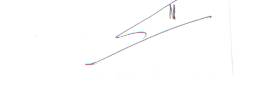               EXECUTIVE ENGINEER (PH)	Memo No.                     Date.   	Copy Submitted to the Chief Engineer (PH) Urban, Odisha, Bhubaneswar for favour of information.EXECUTIVE ENGINEER (PH)	Memo No. 	  	/ Dated.  	Copy submitted to the Principal Secretary to Government, Housing and Urban Development Department, Odisha, Bhubaneswar for favour of kind information and necessary action.                                                                                                                                                                                         									EXECUTIVE ENGINEER (PH)Memo No. 	  	/ Dated.  	Copy submitted to the Commissioner, Bhubaneswar Municipal Corporation, Bhubaneswar for favour of kind information with request to display the Invitation for Bids (IFB) in their Notice Board for wide circulation.EXECUTIVE ENGINEER (PH)	Memo No.     15650  	/ Dated.  17.12.2013	Copy with Soft Copy of the Invitation for Bids (IFB) forwarded to the Head, State Portal Group., I.T. Center of State Secretariat for display in the Government Web Site.Encl: -	As above.                                                                        									EXECUTIVE ENGINEER (PH)	Memo No. 	  	/ Dated.  	Copy submitted to Engineer-in-Chief (Urban) Odisha, Bhubaneswar / Engineer-in-Chief (Civil) Water Resources / Chief Engineer, RWS&S / Member Secretary, OWS&SB / Chief Engineer, Buildings / Chief Engineer, Rural Works / Chief Engineer, Minor Irrigation / Managing Director, Odisha Lift Irrigation Corporation, Bhubaneswar for information with request to display the Invitation for Bids (IFB) in their Notice Boards for wide circulation.EXECUTIVE ENGINEER (PH)	Memo No. 	  	/ Dated.  	Copy forwarded to All Superintending Engineer, PH & RWS&S Circles / All Executive Engineer, PH & RWS&S Divisions for information with request to display the Invitation for Bids in their office Notice Boards for wide circulation.							EXECUTIVE ENGINEER (PH)	Memo No. 	  	/ Dated.  	Copy submitted to the Collector & District Magistrate, Khordha for information with request to display the Invitation for Bids (IFB) in their Notice Board for wide circulation.EXECUTIVE ENGINEER (PH)	Memo No. 	  	/ Dated.  	Copy to Notice Board to this office / Concerned File for record and reference.EXECUTIVE ENGINEER (PH)	OFFICE OF THE EXECUTIVE ENGINEER,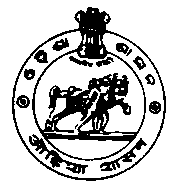 PUBLIC HEALTH DIVISION-III, BHUBANESWAR, ODISHAPhone / FAX :- 0674-2540578 /  e-Mail: eephiiibbsr@ori.nic.in INVITATIONS FOR BIDS (IFB)Sl NoName of WorkBid Identification No.Approx. value of Work (Rs. In lakh)Security (In Rs)Cost of document + 5% VAT                (In Rs.)Class of ContractorPeriod of Completion1.Design, drawing, construction, commissioning and testing of  5.00lakh liters capacity RCC  Under Ground Reservoir (UGR) at Balugaon  including piping, suction & delivery arrangement and valve for inlet & outlet, over flow, wash out and mechanical float type water level indicator, lightening arrestor etc. for the work “Water supply to Balugaon & Banapur NAC from Salia reservoir under State Plan-2013-14. (Single Cover System).No-27 / 2013-14 Dt.17.12.201330.6230,700/-6,300/-“B” & “A”6 (Sixmonths)2.Design, drawing, construction, commissioning and testing of  5.00lakh liters capacity RCC  Under Ground Reservoir (UGR) at Banapur  including piping, suction & delivery arrangement and valve for inlet & outlet, over flow, wash out and mechanical float type water level indicator, lightening arrestor etc. for the work “Water supply to Balugaon & Banapur NAC from Salia reservoir under State Plan-2013-14. (Single Cover System).No-28 / 2013-14 Dt.17.12.201330.6230,700/-6,300/-“B” & “A”6 (Sixmonths)3.Design, drawing, construction, commissioning and testing of  2.50lakh liters capacity RCC  elevated service Reservoir (ESR)  20mtr staging at Balugaon  including piping, suction & delivery arrangement and valve for inlet & outlet, over flow, wash out and mechanical float type water level indicator, lightening arrestor. Electric wiring etc. for the work “Water supply to Balugaon & Banapur NAC from Salia reservoir under State Plan-2013-14. (Double Cover System).No-29 / 2013-14 Dt.17.12.201370.2270,300/-10,500/-“B” & “A”9 (Ninemonths)4.Design, drawing, construction, commissioning and testing of  2.50lakh liters capacity RCC  elevated service Reservoir (ESR)  20mtr staging at Banapur  including piping, suction & delivery arrangement and valve for inlet & outlet, over flow, wash out and mechanical float type water level indicator, lightening arrestor. Electric wiring etc. for the work “Water supply to Balugaon & Banapur NAC from Salia reservoir under State Plan-2013-14. (Double Cover System).No-30 / 2013-14 Dt.17.12.201370.2270,300/-10,500/-“B” & “A”9 (Ninemonths)